AVERTISSEMENTL’Institut National de la Statistique et de la Démographie (INStaD) a le plaisir de mettre à la disposition du public les statistiques trimestrielles sur les échanges extérieurs de marchandises du Bénin avec ses partenaires commerciaux. Les transactions de biens sont évaluées à partir des déclarations en douane. Les exportations sont exprimées en valeur FAB (Franco A Bord) et les importations en valeur CAF (Coût Assurance Fret).Les données de base traitées et présentées en tableaux sont extraites avec le logiciel EUROTRACE, suivant la quatrième révision de la Classification Type pour le Commerce International (CTCI4). Ces informations proviennent du système informatisé des services douaniers hors énergie électrique. Dans la présente édition du bulletin, les statistiques publiées portent sur vingt-une (21) unités douanières sur trente (30) informatisées à l’instar du trimestre passé, soit un taux de couverture de 70,0%. Les statistiques publiées sont sujettes à des révisions périodiques.1. EVOLUTION GLOBALE DES ECHANGES Evaluées à 119,0 milliards de FCFA, contre 145,9 millards de FCFA un trimestre plus tôt, les exportations de marchandises du Bénin ont connu un repli de 18,5% au cours du quatrième trimestre 2021.Au quatrième trimestre 2021, les principaux produits vendus à l’extérieur origine de la baisse des exportations sont : le « coton (à l'exclusion des linters), non cardé ni peigné » (-23,2 points de pourcentage), les « huiles de pétrole ou de minéraux bitumineux… » (-1,2 point de pourcentage) et les « fruits à coque comestibles (à l'exclusion des fruits oléagineux), frais ou secs, même sans leur coque ou décortiqués » (-1,1 point de pourcentage).Comparativement au quatrième trimestre 2020, on note une hausse de 23,7% de la valeur totale des exportations. Les ventes de biens locaux à l'extérieur s'élevaient, en effet, à 96,2 milliards de FCFA au quatrième trimestre 2020. Le « coton (à l'exclusion des linters), non cardé ni peigné » (6,8 points de pourcentage), les « graines et fruits oléagineux, n.d.a. » (5,5 points de pourcentage), l’ « or, a usage non monetaire (a l'exclusion des minerais et concentres d'or) » (3,4 points de pourcentage), les « graines de coton » (2,6 points de pourcentage) et le « fil machine en fer ou en acier » (2,6 points de pourcentage) sont les principaux produits vendus à l’extérieur ayant contribué à la hausse des exportations.Les importations de marchandises sont en baisse par rapport au trimestre précédent. En effet, au quatrième trimestre 2021, elles sont évaluées à 413,0 milliards de FCFA, contre 457,9 milliards de FCFA un trimestre plus tôt, soit un repli de 9,8%. Les principaux biens acquis à l’extérieur ayant contribué à la baisse des importations du trimestre sous revue sont : le « riz semi-blanchi, même poli, glacé, étuvé ou converti (y compris le riz en brisures) » (-6,7 points de pourcentage), les « huiles de pétrole ou de minéraux bitumineux… » (-3,5 points de pourcentage), les « ciments hydrauliques (y compris les ciments non pulvérisés dits  clinkers ), même colorés » (-1,3 point de pourcentage) et les « autres tubes et tuyaux (soudés ou rivés, par exemple), de sections intérieure et extérieure circulaires, d'un diamètre extérieur excédant 406,4 mm, en fer ou en acier » (-1,1 point de pourcentage).En glissement annuel, les acquisitions de biens ont connu une légère augmentation de 0,9%. La valeur des achats à l’extérieur était, en effet, de 409,1 milliards de FCFA au quatrième trimestre 2020. Cette hausse est expliquée par un accroissement des importations de l’ « huile de palme et ses fractions » (+2,4 points de pourcentage), les « produits laminés plats, en fer ou en aciers non alliés, peints, vernis ou revêtus de matières plastiques » (+1,4 point de pourcentage) , les « motocycles (y compris les cyclomoteurs) et cycles équipés d'un moteur auxiliaire, avec ou sans side-cars; side-cars » (+1,3 point de pourcentage) et les « bateaux-phares, bateaux-pompes, bateaux-dragueurs, pontons-grues et autres bateaux… » (+1,1 point de pourcentage).Principaux produits échangésLa valeur totale des dix (10) principaux produits exportés au cours du quatrième trimestre 2021 s’élève à 95,0 milliards de FCFA, soit 79,9% de la valeur des exportations. Le « coton (à l'exclusion des linters), non cardé ni peigné » est largement en tête des ventes à l’extérieur du trimestre, affichant une valeur de 63,1 milliards de FCFA (60 877,6 tonnes). Il est suivi des « graines et fruits oléagineux, n.d.a » cédés à 5,4 millards de FCFA (25 313,0 tonnes), viennent ensuite les « huiles de pétrole ou de minéraux bitumineux (à l’exclusion des huiles brutes) et préparations, n.d.a., qui contiennent en poids 70 % ou plus d’huiles de pétrole ou de minéraux bitumineux et dont ces huiles constituent l’élément de base » vendues pour 4,4 milliards de FCFA (13 884,3 tonnes), les « graines de coton » pour une valeur de 4,2 milliards de FCFA (47 363,7 tonnes) et enfin l’ « or, à usage non monetaire (à l'exclusion des minerais et concentres d'or) vendues pour un montant total de 4,0 milliards de FCFA (4,3 tonnes).Top 10 des produits exportésSource : INStaD, février 2022Quant à la valeur des dix (10) principaux produits à l’achat pour ce même trimestre, elle s’établit à 233,8 milliards de FCFA, soit 54,6 % de la valeur totale des importations.Sur la base des dix (10) principaux produits acquis à l’extérieur au quatrième trimestre 2021, on retrouve à la première place le « riz semi-blanchi, même poli, glacé, étuvé ou converti (y compris le riz en brisures) » pour une valeur de 69,5 milliards de FCFA (256 282,7 tonnes). Ensuite, les « huiles de pétrole ou de minéraux bitumineux (à l’exclusion des huiles brutes) et préparations, n,d,a,, qui contiennent en poids 70 % ou plus d’huiles de pétrole ou de minéraux bitumineux et dont ces huiles constituent l’élément de base » acquises pour un montant de 23,4 milliards de FCFA (107 195,7 tonnes) se positionnent au deuxième rang et enfin, viennent en troisième position les « huiles de palme et ses fractions », pour une valeur de 18,0 milliards de FCFA (33 572,5 tonnes).Top 10 des produits importésSource : INStaD, février 20222, PRINCIPAUX PARTENAIRES A L’EXPORTATIONLe Bangladesh confirme sa place de leader dans le rang des pays clients du Bénin, avec 37,4% de la valeur globale des ventes à l’extérieur.Les principaux produits exportés vers ce pays sont : le « coton (à l'exclusion des linters), non cardé ni peigné » pour une valeur totale de 43,8 milliards de FCFA (correspondant à un volume de 42 925,5 tonnes) et les « fils de fer ou d'aciers non alliés » pour un montant de 0,5 milliard de FCFA (831,2 tonnes).Classée deuxième comme au trimestre précédent, la Chine englobe 10,2% de la valeur globale des produits vendus à l’extérieur au titre du quatrième trimestre 2021. Les principaux produits exportés vers ce partenaire sont : le « coton (à l'exclusion des linters), non cardé ni peigné » pour une valeur de 7,8 milliards de FCFA (7 476,3 tonnes), et les « autres tubes, tuyaux et profilés creux (soudés, rivés, agrafés ou à gords simplement rapprochés, par exemple), en fer ou en acier » pour une valeur de 0,6 milliard (1 188,0 tonnes).L’Inde occupe la troisième position comme au trimestre précédent avec 6,4% de la valeur des ventes du trimestre. Le « bois de conifères, sciés ou désossés longitudinalement, tranchés ou déroulés, même rabotés, poncés ou collés par jointure digitale, d'une épaisseur excédant 6 mm», (10 201,2 tonnes), les « tourteaux et autres résidus solides (à l'exception des drêches), même broyés ou agglomérés sous forme de pellets, de l'extraction de graisses ou huiles de graines oléagineuses, de fruits oléagineux ou de germes de céréales» (31 374,1 tonnes) et les «huiles de pétrole ou de minéraux bitumineux (à l’exclusion des huiles brutes) et préparations, n.d.a., qui contiennent en poids 70 % ou plus d’huiles de pétrole ou de minéraux bitumineux et dont ces huiles constituent l’élément de base» (5 889,7 tonnes), sont les principaux biens expédiés vers ce pays au titre de ce trimestre, pour des valeurs respectives de 2,1 milliards de FCFA, 1,2 milliard de FCFA et 1,1 milliard de FCFA.Classé quatrième au trimestre sous revue, le Tchad gagne deux places par rapport au trimestre précédent avec une part de 5,8% de la valeur totale des exportations de biens. Les « barres (autres que le fil machine du sous-groupe 676.1), en fer ou en acier, simplement forgées, laminées ou filées à chaud; y compris celles ayant subi une torsion après laminage» pour une valeur de 3,0 milliards de FCFA (6 338,0 tonnes) et le « fil machine en fer ou en acier » d’une valeur de 2,9 milliards de FCFA (6 775,0 tonnes) représentent les principaux biens exportés vers ce pays.Le Danemark gagne trois places et se positionne cinquième au quatrième trimestre 2021. Ce partenaire commercial totalise 4,3% de l’ensemble des exportations de biens. Les « graines et fruits oléagineux, n.d.a. » d’une valeur de 5,1 milliards de FCFA (23 500 tonnes) sont le seul produit expédié vers ce partenaire commercial.La Turquie fait son entrée dans le top 10 des partenaires à l’exportation au quatrième trimestre 2021 en occupant le sixième rang. Le montant des ventes de marchandises à ce pays s’élève à 4,1 milliards de FCFA, représentant 3,4% de la valeur totale des exportations. Le « coton (à l'exclusion des linters), non cardé ni peigné », constitue le principal produit expédié vers ce pays (3,2 milliards de FCFA correspondant à 2 950,0 tonnes).L’Ukraine fait également son entrée parmi les dix principaux clients du Bénin au dernier trimestre 2021 et se positionne à la septième place avec 3,4% de la valeur totale des exportations de biens. L’ «or, à usage non monétaire (à l'exclusion des minerais et concentrés d'or) » est le seul produit vendu pour un montant de 4,0 milliards de FCFA (4,3 tonnes).Clasée septième au troisième trimestre 2021, l’Egypte perd une place et se positionne au huitième rang un trimestre plus tard avec 3,1% de la valeur des expéditions de marchandises. Le « coton (à l'exclusion des linters), non cardé ni peigné » d’une valeur de 3,7 milliards de FCFA (3 364,6 tonnes) est le principal bien exporté vers ce pays.Le Vietnam perd cinq places et occupe le neuvième rang au dernier trimestre 2021. Ce pays totalise 2,8% des exportations de biens. Le « coton (à l'exclusion des linters), non cardé ni peigné » et les « fruits à coque comestibles (à l'exclusion des fruits oléagineux), frais ou secs, même sans leur coque ou décortiqués » sont les principaux produits expédiés, pour des valeurs respectives de 2,6 milliards de FCFA et 0,7 milliard de FCFA.Egalement absents du top 10 des partenaires commerciaux à l’exportation au titre du troisième trimestre 2021, les Emirats Arabes Unis occupent la dixième place au titre de ce trimestre. Ce partenaire totalise 2,5% des exportations de biens. Les «groupes électrogènes» et les «huiles de pétrole ou de minéraux bitumineux (à l’exclusion des huiles brutes) et préparations, n.d.a., qui contiennent en poids 70 % ou plus d’huiles de pétrole ou de minéraux bitumineux et dont ces huiles constituent l’élément de base» sont les principaux biens vendus en termes de réexportations, pour des valeurs respectives de 0,9 milliard de FCFA et 0,5 milliard de FCFA.Principaux partenaires à l’exportation dans l’espace CEDEAOLes exportations du Bénin vers ses pays clients de la CEDEAO ont enregistré une hausse de 15,7%, s’établissant à 13,4 milliards de FCFA au quatrième trimestre 2021, contre 11,6 milliards de FCFA un trimestre plus tôt. Les cinq principaux clients sont respectivement le Togo, le Niger, le Burkina Faso, la Côte d’Ivoire et le Mali.Le Togo se positionne en tête du peleton au quatrième trimestre de l’année 2021, totalisant 22,2% de la valeur des ventes des produits béninois dans l’espace CEDEAO.Les « graines de coton » constituent le principal bien exporté vers le Togo. Leur vente s’élève à 1,3 milliard de FCFA (14 951,7 tonnes) pour le compte du trimestre.Le Niger perd une place et occupe la deuxième position au quatrième trimestre 2021, avec une part de 21,6% de la valeur des ventes des produits béninois dans l’espace CEDEAO. Les principaux biens exportés vers ce pays sont : les « ciments hydrauliques (y compris les ciments non pulvérisés dits clinkers), même colorés », d’un montant de 0,9 milliard de FCFA (20 395,0 tonnes) et les « autres tubes, tuyaux et profilés creux (soudés, rivés, agrafés ou à gords simplement rapprochés, par exemple), en fer ou en acier » (0,5 milliard de FCFA).Le Burkina Faso occupe la troisième place au trimestre sous revue, enregistrant 17,6% de la valeur des ventes des produits béninois dans la région CEDEAO. Les expéditions de biens vers ce pays sont dominées par les « graines de coton », pour un montant de 1,6 milliard de FCFA (18 215,1 tonnes) et les « médicaments, n.d.a.», pour une valeur de 0,2 milliard de FCFA (13,7 tonnes).La Côte d’Ivoire se maintient au quatrième rang au trimestre sous revue, totalisant 10,9% de la valeur des ventes des produits béninois. Les « tissus de coton, écrus (autres que les tissus à point de gaze, velours, peluches, tissus bouclés et tissus de chenille) », les « machines et appareils utilisés pour la construction et l'industrie minière, n.d.a. » et les « préparations alimentaires, n.d.a. » sont les principaux biens exportés vers ce pays respectivement pour 0,8 milliard de FCFA (277,7 tonnes), 0,2 milliard de FCFA (26,3 tonnes) et 0,2 milliard de FCFA (286,0 tonnes).Classé cinquième comme au trimestre précédent, le Mali englobe 10,5% de la valeur des ventes des produits béninois au sein de la CEDEAO. Les « graines de coton », pour une valeur de 0,8 milliard de FCFA (8 940,5 tonnes) et les « huiles de pétrole ou de minéraux bitumineux (à l’exclusion des huiles brutes) et préparations, n.d.a., qui contiennent en poids 70 % ou plus d’huiles de pétrole ou de minéraux bitumineux et dont ces huiles constituent l’élément de base », pour un montant de 0,4 milliard de FCFA (924,2 tonnes), constituent les principaux produits vendus à ce partenaire commercial.3, PRINCIPAUX PARTENAIRES A L’IMPORTATIONAu quatrième trimestre de l’année 2021, la Chine gagne une place et prend la première position dans le top 10 des principaux fournisseurs du Bénin.Au quatrième trimestre 2021, la Chine totalise 14,8% de la valeur des marchandises achetées par notre pays. Les biens provenant de ce partenaire commercial pour le compte du trimestre sous revue s’élèvent à 61,3 milliards de FCFA, contre 57,4 milliards de FCFA un trimestre plus tôt, soit une augmentation de 6,8%. Les « motocycles (y compris les cyclomoteurs) et cycles équipés d'un moteur auxiliaire, avec ou sans side-cars » pour 10,8 milliards de FCFA (7 449,0 tonnes), les « produits laminés plats, en fer ou en aciers non alliés, peints, vernis ou revêtus de matières plastiques » pour 6,3 millards de F CFA (11 622,2 tonnes), les « appareils électriques pour la téléphonie ou la télégraphie par fil (y compris les appareils de télécommunication par courant porteur) » d’une valeur de 3,7 millards de F CFA, les « fauteuils roulants et autres véhicules pour invalides, même avec moteur ou autre mécanisme de propulsion; parties et pièces détachées des articles du groupe 785 » pour un montant de 2,9 millards de F CFA (2 522,9 tonnes), les « autres tissus, contenant au moins 85 p. 100 en poids de coton, blanchis, teints, imprimés ou autrement traités, d'un poids n'excédant pas 200 g/m2 » pour 2,4 milliards         (3 014,0 tonnes), le « fil machine en fer ou en acier» d’une valeur de 2,2 milliards de FCFA (6 388,1 tonnes) et les « préparations ou conserves de légumes, n.d.a. » pour 1,8 milliard de FCFA (7 524,7 tonnes) constituent les principaux biens importés de ce pays.L’Inde perd une place et devient le deuxième p	ays fournisseur du Bénin. Elle totalise 10,4% de la valeur des biens acquis à l’extérieur et les achats de biens en provenance de ce pays s’établissent à 42,8 milliards de FCFA au quatrième trimestre 2021, contre 91,8 milliards de FCFA au trimestre précédent, soit une baisse de 53,4%. Les biens acquis en provenance de ce pays sont : le « riz semi-blanchi, même poli, glacé, étuvé ou converti (y compris le riz en brisures) » pour un montant de 29,4 milliards de FCFA (110 169,5 tonnes), les « huiles de pétrole ou de minéraux bitumineux (à l’exclusion des huiles brutes) et préparations, n,d,a,, qui contiennent en poids 70% ou plus d’huiles de pétrole ou de minéraux bitumineux et dont ces huiles constituent l’élément de base » pour 5,1 milliards de FCFA (29 008,6 tonnes), les « motocycles (y compris les cyclomoteurs) et cycles équipés d'un moteur auxiliaire, avec ou sans side-cars » pour un montant de 1,0 milliard de FCFA et les  « médicaments, n,d,a, » pour 0,9 milliard de FCFA (353,0 tonnes).La France, troisième au trimestre passé, garde sa place au cours de ce trimestre. Les biens achetés dans ce pays au trimestre sous revue s’élève à 41,1 milliards de FCFA, contre 42,5 milliards de FCFA un trimestre plus tôt, soit un repli de 3,1%. Les « médicaments, n,d,a, » pour 9,6 milliards (661,0 tonnes) de FCFA, le «contenant des antibiotiques ou leurs dérivés» d’une valeur de 4,2 milliards de FCFA (240,9 tonnes), les « viandes et abats comestibles, frais, réfrigérés ou congelés, des volailles du sous-groupe 001,4,» d’un montant de 2,0 milliards de FCFA (3 917,9 tonnes), les           « véhicules à moteur pour le transport des personnes, n.d.a.» pour 1,8 milliard de FCFA et les « véhicules automobiles pour le transport de marchandises » pour 1,0 millard de F CFA sont les principaux biens achetés dans ce pays.La Thaïlande, cinquième au trimestre passé, gagne une place au trimestre en cours pour un montant de 23,6 milliards contre 19,9 milliards un trimestre plus tôt, soit une hause de 18,5%. Ce pays concentre 5,7% de la valeur totale des importations du Bénin pour le compte du trimestre sous revue. Le principal produit acheté dans ce pays au titre de ce trimestre est le « riz semi-blanchi, même poli, glacé, étuvé ou converti (y compris le riz en brisures) » pour une valeur de 23,4 milliards de FCFA (84 579,5 tonnes).La Belgique, occupe la cinquième place au quatrième trimestre 2021, perdant ainsi une position, pour un montant de 22,6 milliards de FCFA contre 34,9 milliards un trimestre plus tôt, soit une baisse de 35,2%. Ce pays englobe 5,5% de la valeur totale des importations du Bénin pour le compte du trimestre. Les principaux produits achetés dans ce pays au titre de ce trimestre sont : les « véhicules blindés de combat et armes de guerre» pour un montant de 2,4 milliards de FCFA, les «produits laminés plats, en fer ou en aciers non alliés, non plaqués ni revêtus, simplement laminés à froid » pour une valeur de 2,2 milliards de FCFA (3 642,4 tonnes), les « appareils électriques pour la téléphonie ou la télégraphie par fil (y compris les appareils de télécommunication par courant porteur) » pour une valeur de 2,1 milliards de FCFA (140,0 tonnes) et les « véhicules à moteur pour le transport des personnes, n.d.a.» pour un montant de 1,7 milliard de FCFA.Principaux partenaires à l’importation dans l’espace CEDEAOLes importations du Bénin en provenance des pays de la CEDEAO ont acru de 14,5% par rapport au troisième trimestre 2021. Les quatre principaux pays fournisseurs du Bénin avec chacun au moins 10% de la part des achats dans l’espace économique ainsi que les principaux produits ayant fait l’objet des transactions, au cours de ce trimestre, sont présentés dans les paragraphes ci-dessous.Le Togo maintient la première place au quatrième trimestre 2021, parmi les fournisseurs du Bénin dans l’espace CEDEAO.Ce pays regroupe 32,2% de la valeur totale des acquisitions de biens en provenance de la zone économique. Les principaux produits achetés au Togo sont : le « bitume de pétrole, coke de pétrole et mélanges bitumineux, n.d.a.» d’une valeur de 1,9 milliard de FCFA (5 061,6 tonnes), les « motocycles (y compris les cyclomoteurs) et cycles équipés d'un moteur auxiliaire, avec ou sans side-cars» d’un montant de 1,5 milliard de FCFA, les «fauteuils roulants et autres véhicules pour invalides, même avec moteur ou autre mécanisme de propulsion; parties et pièces détachées des articles du groupe 785» pour 1,0 milliard de FCFA (719,8 tonnes), les « monoalcools acycliques » d’une valeur de 0,8 milliard de FCFA (3 292,7 tonnes) et les « bières de malt (y compris l'ale, le stout et le porter) » pour 0,6 milliard de FCFA.Le Nigéria garde aussi la deuxième place comme au trimestre passé dans le rang des pays fournisseurs du Bénin de la zone CEDEAO. Ce partenaire commercial a fourni au Bénin 30,9% de la valeur des achats de biens en provenance de l’espace communautaire. Les principaux biens acquis de ce pays sont : les « huiles de pétrole ou de minéraux bitumineux (à l’exclusion des huiles brutes) et préparations, n,d,a,, qui contiennent en poids 70 % ou plus d’huiles de pétrole ou de minéraux bitumineux et dont ces huiles constituent l’élément de base» d’une valeur de 6,9 milliards de FCFA (18 802,2 tonnes) et le « fil machine en fer ou en acier » d’un montant de 1,0 milliard de FCFA (1 896,2 tonnes).Le Ghana améliore d’un rang sa position du troisième trimestre 2021 et devient troisième au cours du trimestre sous revue. La valeur des achats de biens en provenance de ce pays s’élève à 7,8 milliards de FCFA, représentant 18,0% de la valeur des importations au sein de la communauté. Les principaux produits importés de ce pays sont : les « bateaux-phares, bateaux-pompes, bateaux-dragueurs, pontons-grues et autres bateaux pour lesquels la navigation n'est qu'accessoire par rapport à la fonction principale ; docks flottants ; plates-formes de forage ou d'exploitation, flottantes ou submersibles » pour 1,7 milliard de FCFA (952,2 tonnes), les « tubes et tuyaux rigides » d’une valeur de 0,7 milliard de FCFA (296,5 tonnes) et les « bigues; grues et blondins; ponts roulants, portiques de déchargement ou de manutention, ponts-grues, chariots-cavaliers et chariots-grues » pour 0,6 milliard (357,0 tonnes).La Côte d'Ivoire ayant occupé la troisième place au trimestre précédent, perd une place et devient quatrième au cours du trimestre sous revue. La valeur des achats de biens en provenance de ce pays s’élève à 5,1 milliards de FCFA, représentant 11,2% de la valeur des importations au sein de la communauté. Les principaux produits importés de ce pays sont : les « insecticides conditionnés pour la vente au détail, à l'état de préparations ou sous forme d'articles» pour 1,0 milliard de FCFA, les «boîtes, sacs, pochettes, cornets et autres emballages en papier, carton, ouate de cellulose ou nappes de fibres de cellulose; cartonnages de bureau, de magasin ou similaires » d’une valeur de 0,9 milliard (869,3 tonnes), les « articles de transport ou d'emballage, en matières plastiques; bouchons, couvercles, capsules et autres dispositifs de fermeture, en matières plastiques » d’une valeur de 0,4 milliard (253,1 tonnes) et les « sacs et sachets d'emballage en matières textiles » d’une valeur de 0,4 milliard (253,2 tonnes).Top 10 des partenaires à l’exportation et à l’importationSource : INStaD, février 2022Les partenaires à l’exportation et à l’importation de la CEDEAOSource : INStaD, février 2022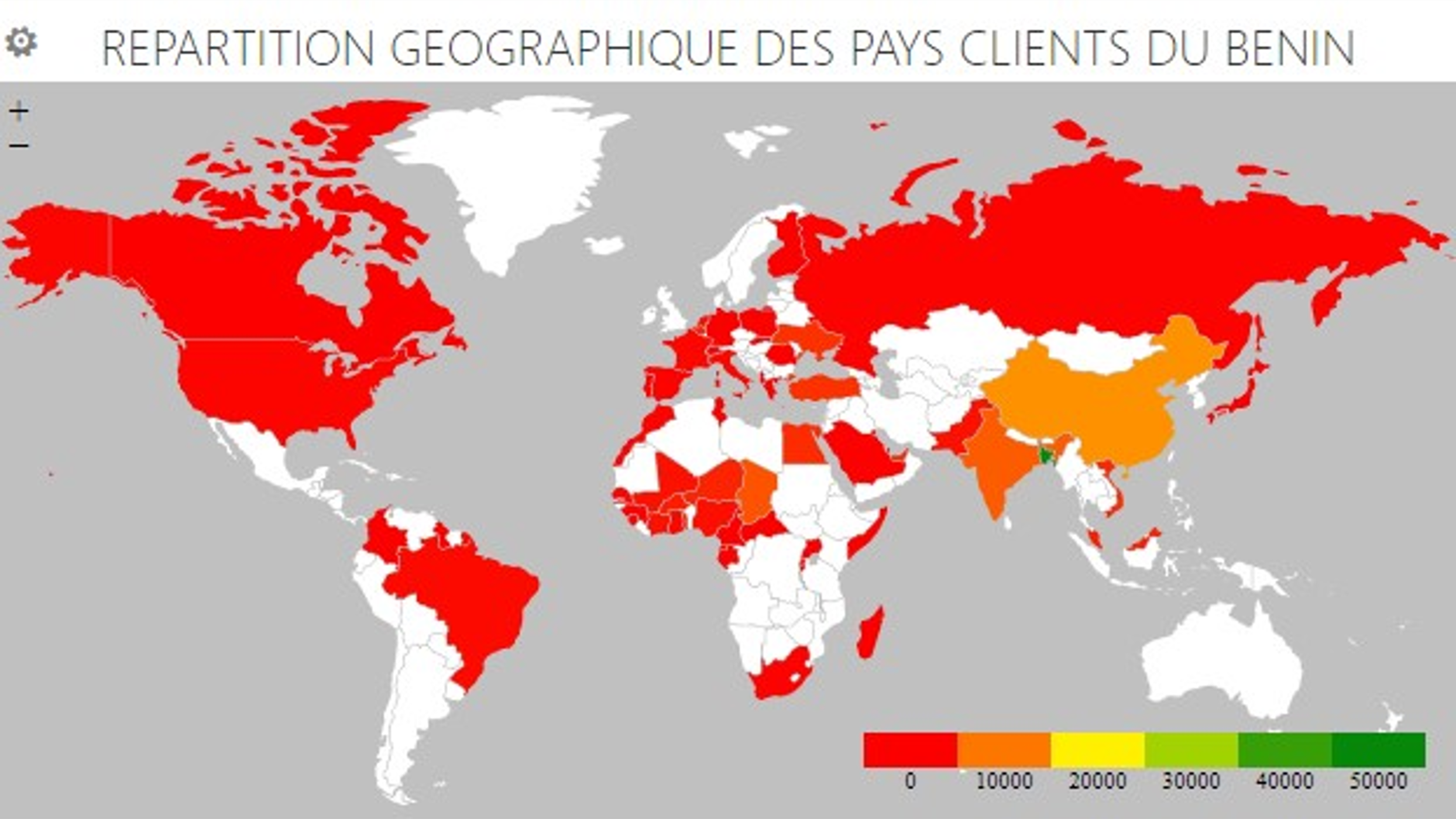 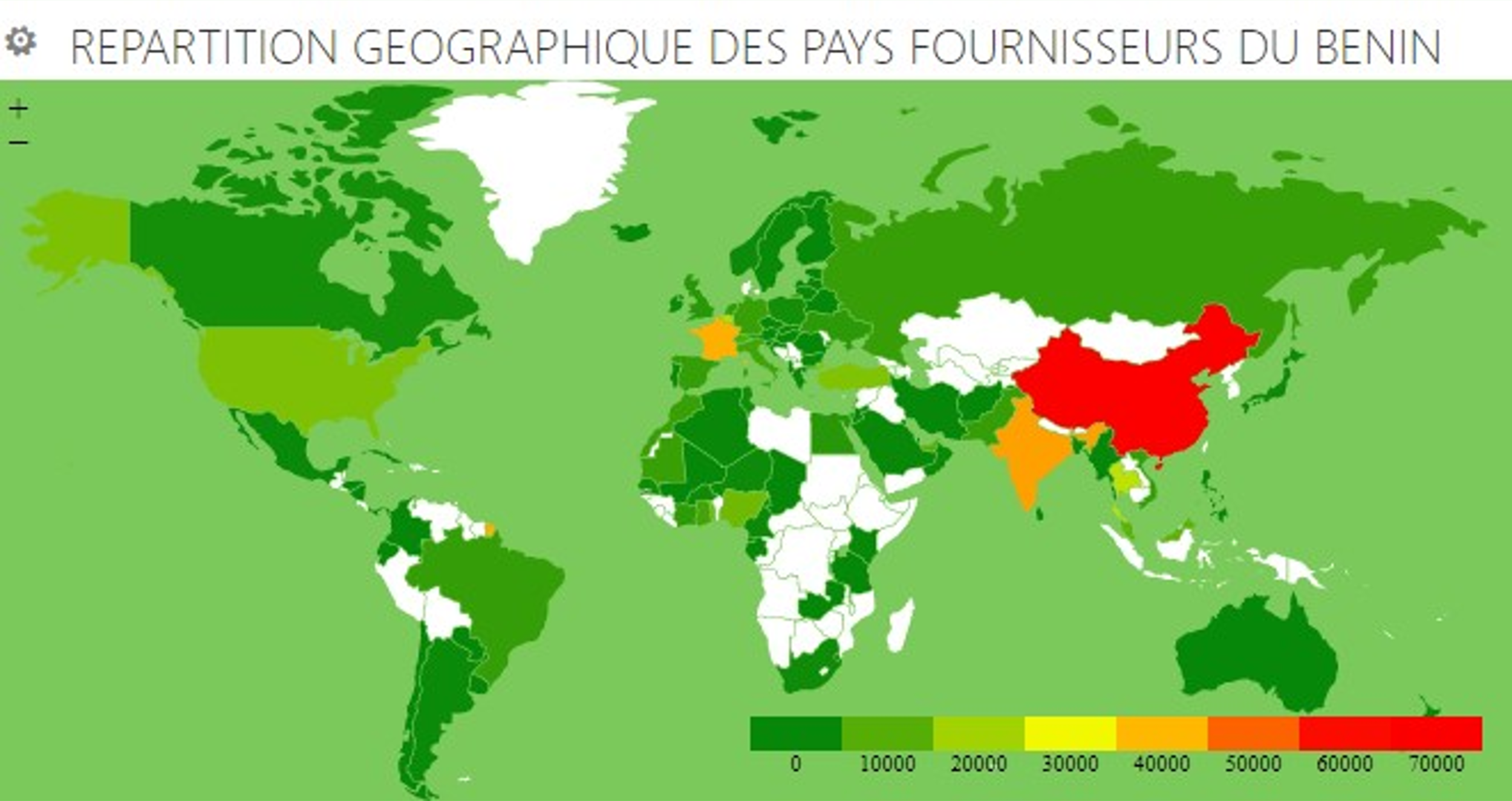 4, SERIES DES FLUX CORRIGEES DES VARIATIONS SAISONNIERESLa dynamique des échanges extérieurs du Bénin est marquée par de fortes variations saisonnières.L’évolution des différentes séries sur les échanges extérieurs est caractérisée par la présence de phénomènes saisonniers. Les variations saisonnières ne sont significatives que sur quatre (04) périodes (trimestres) aussi bien pour les exportations que pour les importations. Au cours des quatre derniers trimestres, les exportations du Bénin ont connu une évolution très irrégulière, Les ventes à l’étranger, corrigées des variations saisonnières, se sont établies à 165,1 milliards FCFA au quatrième trimestre 2021, contre 134,3 milliards FCFA à la même période en 2020, soit une hausse de 22,9%. Quant aux achats à l’étranger, corrigés des variations saisonnières, ils ont enregistré une légère hausse de 1,0% entre 2020T4 et 2021T4.Annexe 1 : Composition des régions géographiquesSource : CNUCED, février 2022Annexe 2 : Composition des regroupements économiques régionaux (RER)Source : CNUCED, février 2022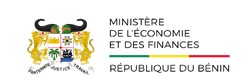 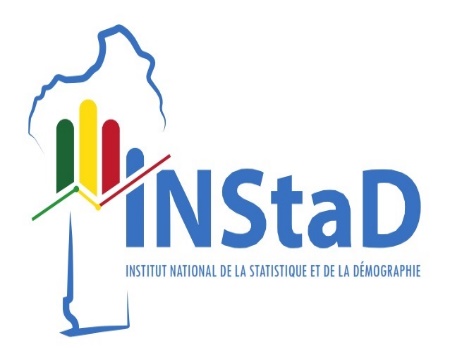 Bulletin trimestriel des statistiques du commerce extérieurQUATRIEME TRIMESTRE 2021Ventes à l’extérieurVentes à l’extérieurAchats à l’extérieurAchats à l’extérieur(Millions FCFA)(Millions FCFA)(Millions FCFA)(Millions FCFA)Valeur totale 118 977,9Valeur totale412 973,7Coton non cardé ni peigné63 094,3Riz semi-blanchi69 501,8Graines et fruits oléagineux, n.d.a 5 419,4Huiles de pétrole  23 414,5Huiles de pétrole4 405,8Huile de palme et ses fractions18 004,9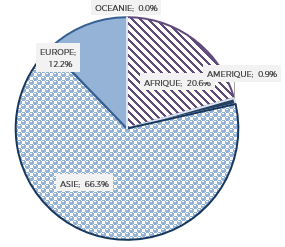 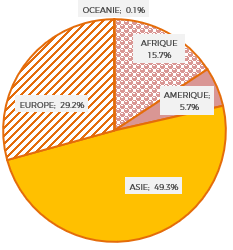 RangCodeCTCIProduitsValeur(millions FCFA)Poids net (tonnes)Part (%)12631Coton (à l'exclusion des linters), non cardé ni peigné63 094,360 877,653,022237Graines et fruits oléagineux, n.d.a.5 419,425 313,04,633346Huiles de pétrole ou de minéraux bitumineux (à l’exclusion des huiles brutes) et préparations, n.d.a., qui contiennent en poids 70 % ou plus d’huiles de pétrole ou de minéraux bitumineux et dont ces huiles constituent l’élément de base4 405,813 884,33,742223Graines de coton4 175,147 363,73,559710Or, à usage non monetaire (à l'exclusion des minerais et concentres d'or)4 042,84,33,466762Barres (autres que le fil machine du sous-groupe 676.1), en fer ou en acier, simplement forgées, laminées ou filées à chaud; y compris celles ayant subi une torsion après laminage3 316,47 141,32,876761Fil machine en fer ou en acier3 255,67 660,72,780813Tourteaux et autres résidus solides (à l'exception des drêches), même broyés ou agglomérés sous forme de pellets, de l'extraction de graisses ou huiles de graines oléagineuses, de fruits oléagineux ou de germes de céréales2 772,466 257,92,394229Autres graisses végétales fixes, brutes, raffinées ou fractionnées, autres que douces2 485,83 898,12,1102482Bois de conifères, sciés ou désossés longitudinalement, tranchés ou déroulés, même rabotés, poncés ou collés par jointure digitale, d'une épaisseur excédant 6 mm2 073,610 240,41,7Total95 041,2242 641,379,9RangCodeCTCIProduitsValeur(millions de FCFA)Poids (tonnes)Parts (%)10423Riz semi-blanchi, même poli, glacé, étuvé ou converti (y compris le riz en brisures)69 501,8256 282,716,823346Huiles de pétrole ou de minéraux bitumineux (à l’exclusion des huiles brutes) et préparations, n.d.a., qui contiennent en poids 70 % ou plus d’huiles de pétrole ou de minéraux bitumineux et dont ces huiles constituent l’élément de base23 414,5107 195,75,734222Huile de palme et ses fractions18 004,933 572,54,447851Motocycles (y compris les cyclomoteurs) et cycles équipés d'un moteur auxiliaire, avec ou sans side cars ; side-cars14 420,69 891,23,550342Poissons congelés (à l'exception des filets de poisson et du poisson haché)13 969,024 128,73,460123Viandes et abats comestibles, frais, réfrigérés ou congelés, des volailles du sous-groupe 001.413 690,226 604,53,375429Médicaments, n.d.a.12 210,01 454,83,087812Véhicules à moteur pour le transport des personnes, n.d.a.11 171,17 895,42,793354Bitume de pétrole, coke de pétrole et mélanges bitumineux, n.d.a.8 139,741 669,72,0106761Fil machine en fer ou en acier8 120,918 477,02,0Total192 642,7527 172,346,6RangTop 10 des partenaires à l’exportationTop 10 des partenaires à l’exportationTop 10 des partenaires à l’exportationTop 10 des partenaires à l’exportationRangTop 10 des partenaires à l’importationTop 10 des partenaires à l’importationTop 10 des partenaires à l’importationTop 10 des partenaires à l’importationRangPartenairesValeur(millions)Poids(tonnes)Part (%)RangPartenairesValeur(millions)Poids(tonnes)Part (%)1Bangladesh44 489,344 240,637,41Chine61 294,082 333,614,82Chine12 123,340 010,910,22Inde42 771,5144 920,010,43Inde7 589,260 117,06,43France41 134,225 533,010,04Tchad6 901,914 923,45,84Thaïlande23 619,285 025,85,75Danemark5 143,523 500,04,35Belgique22 608,220 855,85,56Turquie4 054,011 989,33,46Turquie15 737,083 283,63,87Ukraine4 042,84,33,47Etats-Unis15 131,845 832,13,78Egypte3 683,23 368,93,18Togo13 916,056 957,93,49Vietnam3 347,52 705,42,89Nigéria13 360,737 410,83,210Emirats Arabes Unis2 997,23 159,02,510Malaisie11 476,729 224,52,8TotalTotal94 372,0204 018,879,3TotalTotal261 049,3611 377,163,2RangPartenaires à l’exportationPartenaires à l’exportationPartenaires à l’exportationRangPartenaires à l’importationPartenaires à l’importationPartenaires à l’importationRangPartenairesValeur(millions)Part (%)RangPartenairesValeur(millions)Part (%)1Togo2 985,022,21Togo13 916,032,22Niger2 902,221,62Nigéria13 360,730,93Burkina Faso2 370,017,63Ghana7 752,618,04Côte d'Ivoire1 466,810,94Côte d'Ivoire5 098,411,85Mali1 410,710,55Sénégal1 245,82,96Nigéria1 154,78,66Burkina Faso1 011,92,37Ghana564,84,27Niger777,41,88Sénégal400,83,08Mali7,60,09Sierra Leone171,01,39Guinée0,00,010Guinée10,70,110Cap-Vert0,00,011Cap-Vert0,20,011Libéria0,00,012Libéria0,00,012Sierra Leone0,00,013Guinée-Bissau0,00,013Guinée-Bissau0,00,014Gambie0,00,014Gambie0,00,0TotalTotal13 437,0100,0TotalTotal43 170,5100,0Coefficients saisonniers des séries (modèle multiplicatif)Encadré : Méthodologie de calcul du coefficient saisonnier des séries trimestriellesLe coefficient saisonnier est un coefficient affecté à une période infra-annuelle (semestre, trimestre ou mois) et qui permet d’illustrer le caractère propice ou non de cette période pour la vente d’un produit ou service saisonnier. Il est utilisé pour analyser les périodes de l’année (semestre, trimestre ou mois) où les importations/exportations des biens sont plus hautes ou basses que le reste de l’année.Ces coefficients sont obtenus après décomposition des séries trimestrielles de 1999 T1 à 2021 T2 des différents flux (importations ou exportations) des échanges commerciaux des biens du Bénin avec ses différents partenaires. Cette décomposition est faite avec le logiciel Jdemetra version 2.2.2 ou tout autre logiciel adapté pour l’analyse des séries chronologiques.Ainsi, la série initiale du flux considéré (XF) est decomposée en cinq autres séries sous la forme additive ci-après (tout modèle multiplicatif de composition de la série peut être mis sous forme additive par transformation logarithmique) : Où :YF : Série corrigée des variations saisonnièresTF : TendanceCF : Composante cycliqueSF : Composante saisonnièreIF : Composante irrégulièreLe coefficient saisonnier (CS) d’une période est obtenu par la moyenne arithmétique des composantes saisonnières relatives à cette période sur toute la longueur de la série brute selon la formule ci-après :Avec :n : Nombre total de périodes (semestre, trimestre, mois) ;F : Flux commercial (exportation ou importation).Pour plus de détails, veuillez consulter les documents ci-après :Charpentier A., Cours de séries temporelles, théorie et applications, ENSAE, Paris, 178 pages.Bry X., Analyse et prévision élémentaires des séries temporelles, probabilités et statistiques, Les cahiers de la Statistique et de l’Economie Appliquée, ENEA/STADE, 1998, 58 pages.Régions et Sous-RégionsRégions et Sous-RégionsEffectifPays et territoires compositesAfriqueAfrique australe5Afrique du Sud ; Botswana ; Lesotho ; Namibie ; SwatiniAfriqueAfrique centrale9Angola ; Cameroun ; Congo ; Gabon ; Guinée équatoriale ; République Centrafricaine, République démocratique du Congo ; Sao Tomé-et-Principe ; TchadAfriqueAfrique occidentale17Bénin ; Burkina Faso ; Cap-Vert ; Côte d'Ivoire ; Gambie ; Ghana ; Guinée ; Guinée-Bissau ; Libéria ; Mali ; Mauritanie ; Niger ; Nigéria ; Sainte-Hélène ; Sénégal ; Sierra Leone ; TogoAfriqueAfrique orientale20Burundi ; Comores ; Djibouti ; Érythrée ; Éthiopie ; Kenya ; Madagascar ; Malawi ; Île Maurice ; Mayotte ; Mozambique; Océan indien, Territoire Britannique ; Ouganda,; Tanzanie; Réunion;  Rwanda,; Seychelles; Somalie; Zambie; ZimbabweAfriqueAfrique septentrionale7Algérie; Égypte; Jamahiriya arabe libyenne; Maroc; Sahara occidental; Soudan; TunisieAmériquesAmérique centrale8Belize; Costa Rica; El Salvador; Guatemala; Honduras; Mexique; Nicaragua; PanamaAmériquesAmérique du Nord5Bermudes; Canada; États-Unis; Groenland; Saint-Pierre-et-MiquelonAmériquesAmérique du Sud15Argentina; Bolivie; Brésil; Chili; Colombie; Équateur; Géorgie du Sud et iles sandwic; Guyana; Guyane française; Îles Falkland (Malvinas); Paraguay; Pérou ;Suriname; Uruguay; Venezuela (République bolivarienne du Venezuela)AmériquesCaraïbes24Anguilla; Antigua-et-Barbuda; Antilles néerlandaises; Aruba; Bahamas; Barbade; Cuba; Dominique; Grenada; Guadeloupe; Haïti; Caïmans, Îles; Îles Turques et Caïques; Îles Vierges américaines; Îles Vierges britanniques; Jamaïque; Martinique; Montserrat; Porto Rico; République dominicaine; Sainte-Lucie; Saint-Kitts-et-Nevis; Saint-Vincent-et-les Grenadines; Trinité-et-TobagoAsieAsie centrale5Kazakhstan ; Kirghizistan ; Ouzbékistan ; Tadjikistan ; TurkménistanAsieAsie du Sud-Est12Brunéi Darussalam; Cambodge; Indonésie; Malaisie; Myanmar; Philippines; République démocratique populaire Laos; Singapour; Taiwan, Province de Chine; Thaïlande; Timor-Leste; Viet NamAsieAsie méridionale9Afghanistan; Bangladesh; Bhoutan; Inde; Iran, République islamique d'Iran; Maldives; Népal; Pakistan; Sri LankaAsieAsie occidentale18Arabie saoudite; Arménie; Azerbaïdjan; Bahreïn; Chypre; Émirats arabes unis; Géorgie; Irak; Israël; Jordanie; Koweït; Liban; Oman; Qatar; République arabe syrienne; Territoire palestinien occupé; Turquie; YémenAsieAsie orientale8Chine; Hong- Kong; Japon; Macao; Mongolie; Corée,  République de Corée; Corée, Rép, Populaire DémocratiqueEuropeEurope méridionale15Albanie; Andorre; Bosnie-Herzégovine; Croatie; Espagne; Macédoine, Ex-République yougoslave de Macédoine; Gibraltar; Grèce; Italie; Malte; Portugal; Saint-Marin; Vatican (Saint-Siège); Slovénie; Yougoslavie, MontenegroEuropeEurope occidentale9Allemagne; Autriche; Belgique; France; Liechtenstein; Luxembourg; Monaco; Pays-Bas; Suisse, BonaireEuropeEurope orientale10Bélarus; Bulgarie; Fédération de Russie; Hongrie; Moldova; Pologne; République tchèque; Roumanie; Slovaquie; UkraineEuropeEurope septentrionale12Danemark; Estonie; Finlande; Îles Féroé; Îles Svalbard et Jan Mayen; Irlande; Islande; Lettonie; Lituanie; Norvège; Royaume-Uni de Grande-Bretagne et d'Irlande du Nord; SuèdeOcéanieAustralie et Nouvelle-Zélande6Australie; Christmas, Îles (Australie); Cocos (Keeling), iles;  Heard et McDonald, iles ; Îles Norfolk; Nouvelle-ZélandeOcéanieMélanésie5Fidji;  Îles Salomon; Nouvelle-Calédonie; Papouasie-Nouvelle-Guinée; VanuatuOcéanieMicronésie7Guam; Îles Mariannes septentrionales; Îles Marshall; Kiribati; Micronésie, États fédérés de Micronésie; Nauru; PalaosOcéaniePolynésie12Îles Cook; iles mineures éloignées (Etats-Unis); Îles Wallis-et-Futuna; Nioué; Pitcairn; Polynésie française; Samoa; Samoa américaines; Terres Australes Françaises; Tokélaou; Tonga; TuvaluAutresPays non définiAir Afrique ; Pays non définiAutresPays non reliéAntarctique ; Bouvet, ileREREffectifPays compositesALADI12Argentine; Colombie; Paraguay; Bolivie; Cuba; Pérou; Brésil; Equateur; Uruguay; Chili; Mexique; VenezuelaALENA3Canada; Etats-Unis; MexiqueANASE10Brunei Darussalam; Myanmar; Singapour; Cambodge; Philippines; Thaïlande; Indonésie; Lao, Rep, Démocratique Populaire; Vietnam; MalaisieBANGKOK6Bangladesh; Corée, République de Corée; Laos, Rep, Démocratique Populaire ; Chine; Inde; Sri LankaCEDEAO15Bénin ; Niger; Ghana; Burkina Faso; Sénégal; Guinée; Cote d'Ivoire; Togo; Liberia; Mali; Cap-Vert; Sierra Leone; Guinée-Bissau; Gambie; NigeriaCEEAC11Cameroun ; Centrafricaine, République ; Congo, République Démocratique; Congo(Brazzaville); Tchad; Rwanda,; Gabon; Angola; Sao Tome-et-Principe; Guinée Equatoriale; BurundiCEMAC6Cameroun ; Gabon ; Centrafricaine, République; Congo (Brazzaville); Guinée Equatoriale; TchadCEPGL3Burundi; Congo, République Démocratique; Rwanda,COMESA19Burundi ; Kenya; Rwanda,; Angola; Madagascar; Seychelles; Comores; Malawi; Soudan; Djibouti; Île Maurice; Swatini; Egypte; Ouganda, ; Zambie; Erythrée; Congo, République Démocratique; Zimbabwe; EthiopieEURO12Allemagne ; Finlande; Italie; Autriche; France; Luxembourg; Belgique; Grèce; Pays-Bas; Espagne; Irlande; PortugalCDAA14Afrique du Sud; Île Maurice; Seychelles; Angola; Mozambique; Swatini; Botswana; Namibie; Zambie; Lesotho; Congo, République Démocratique; Zimbabwe; Malawi; TanzanieUE27Allemagne ; Luxembourg; Lituanie; Autriche; Pays-Bas ; Malte; Belgique; Portugal; Pologne; Espagne; Chypre; Tchèque, République; Finlande; Danemark; France; Estonie; Slovaquie; Grèce; Hongrie; Slovénie; Irlande; Lettonie; Suède; Italie; Croatie, Roumanie, BulgarieUEMOA8Bénin; Burkina Faso ; Cote d'Ivoire ; Guinée-Bissau ; Mali ; Niger; Sénégal ; TogoUFM3Guinée ; Libéria; Sierra LeoneUMA5Algérie ; Maroc; Tunisie; Libyenne, Jamahiriya Arabe; MauritanieInstitut National de la Statistique et de la Démographie________________Equipe de supervision de ce numéroInstitut National de la Statistique et de la Démographie________________Equipe de supervision de ce numéroDirecteur Général : HOUNSA Laurent Mahounou Directeur Général Adjoint: DAGA JulesContrôleur des Opérations Principal, par intérim: BIAOU Abiona AbrahamDirecteur de PublicationDirecteur de PublicationDirecteur de la Comptabilité Nationale et des Statistiques Economiques, par intérim: ESSESSINOU A. RaïmiEquipe de rédaction de ce numéroEquipe de rédaction de ce numéroService des Statistiques ConjoncturellesUnité : Echanges ExtérieursService des Statistiques ConjoncturellesUnité : Echanges ExtérieursSOSSOU ClémentSOSSOU ClémentHLIHE EdouardHLIHE EdouardADJOVI ClaudeADJOVI ClaudePour tous renseignements concernant les échanges extérieurs du Bénin, contacter l’Institut National de la Statistique et de la Démographie (INStaD).Adresse01 BP 323, Cotonou, Bénin Téléphone (+229) 21 30 82 44 Fax (229) 21 30 82 46 E-mail : instad@instad.bjSite internet : www.instad.bjCitation recommandée :Institut National de la Statistique et de la Démographie (INStaD -Bénin), Bulletin trimestriel du commerce extérieur du Benin : Note de publication, Cotonou, février 2022.Pour tous renseignements concernant les échanges extérieurs du Bénin, contacter l’Institut National de la Statistique et de la Démographie (INStaD).Adresse01 BP 323, Cotonou, Bénin Téléphone (+229) 21 30 82 44 Fax (229) 21 30 82 46 E-mail : instad@instad.bjSite internet : www.instad.bjCitation recommandée :Institut National de la Statistique et de la Démographie (INStaD -Bénin), Bulletin trimestriel du commerce extérieur du Benin : Note de publication, Cotonou, février 2022.